¡Un saludo para todas!programación de actividades semana 19Física:1 septiembre- Movimientos circulares.2 septiembre- Análisis de los movimientos circulares. Matemáticas:3 septiembre- Geometría analítica.4 septiembre- Geometría analítica.Recuerden subir los compromisos pendientes al classroom.

COLEGIO EMILIA RIQUELME   Actividades virtuales COLEGIO EMILIA RIQUELME   Actividades virtuales COLEGIO EMILIA RIQUELME   Actividades virtuales COLEGIO EMILIA RIQUELME   Actividades virtuales 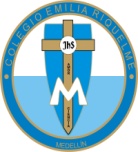 Fecha:31 de agostoAsignatura:   Matemáticas y físicaGrado:10°Docente: Daniel Castaño AgudeloDocente: Daniel Castaño Agudelo